SAĞLIK, KÜLTÜR VE SPOR MÜDÜRLÜĞÜNEAşağıda detayları belirtilen etkinlik için stant açılması düşünülmektedir.Bilgilerinizi ve uygun görülmesi halinde gereğini tensiplerinize saygılarımla arz ederim.AD SOYAD/ İMZA*Etkinlik taleplerinden Sağlık, Kültür ve Spor Müdürlüğü tarafından uygun görülenler sağlanır.                                                                                                         Topluluk Danışmanı                                                                                                                      İmza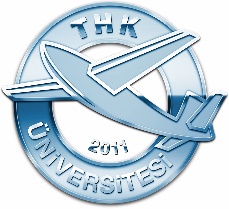 THKÜSAĞLIK, KÜLTÜR VE SPOR MÜDÜRLÜĞÜÖğrenci Topluluğu Stant Talep FormuDoküman No: FR.08.08THKÜSAĞLIK, KÜLTÜR VE SPOR MÜDÜRLÜĞÜÖğrenci Topluluğu Stant Talep FormuYayın Tarihi:01.11.2019THKÜSAĞLIK, KÜLTÜR VE SPOR MÜDÜRLÜĞÜÖğrenci Topluluğu Stant Talep FormuRevizyon No:00THKÜSAĞLIK, KÜLTÜR VE SPOR MÜDÜRLÜĞÜÖğrenci Topluluğu Stant Talep FormuRevizyon Tarihi:-Standı talep eden topluluk:Standı talep eden kişi (sorumlusu):Standı talep eden kişinin iletişim bilgileri:Tarihi:Zamanı (Saati):Yeri:Stant kuruluş amacı (tanıtım, imza günü,vb.):(√)ETKİNLİK TALEPLERİ*AÇIKLAMAUYGUNDURMasaSandalye (adet)Elektrik KablosuPanoEk talepler